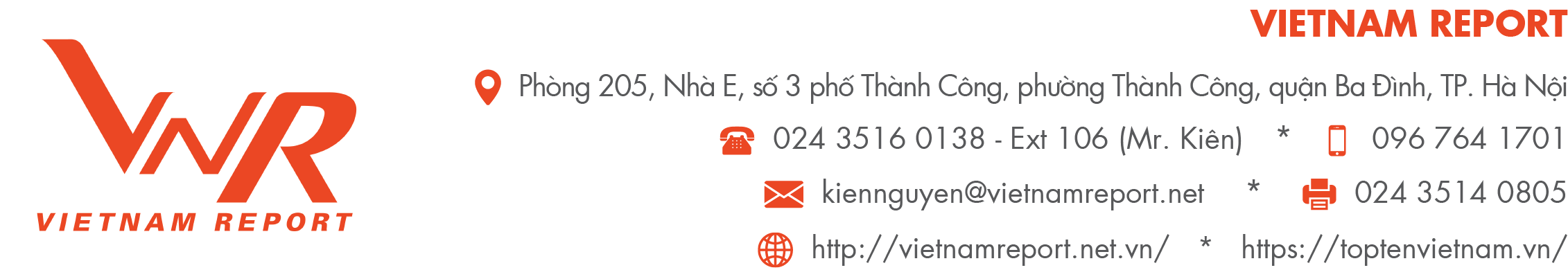  PHIẾU HỎI DOANH NGHIỆP(Phục vụ Bảng xếp hạng Top 10 Công ty uy tín ngành Logistics năm 2023)Tên Doanh nghiệp:……………………………………………………………………………………………Mã số thuế:…………………………………………………………………………………………................Lĩnh vực kinh doanh chính của Doanh nghiệp (Vui lòng chọn lĩnh vực đóng góp vào doanh thu năm tài chính gần đây nhiều nhất) Khai thác cảng (chiếm ……..% doanh thu) Giao nhận vận tải quốc tế (chiếm ……..% doanh thu) Vận tải: vận tải đa phương thức, vận tải biển nội địa, vận tải thủy nội địa (chiếm ……..% doanh thu) Kho bãi, lưu trữ, xử lý đơn hàng (chiếm ……..% doanh thu) Dịch vụ logistics bên thứ 3 và thứ 4 (3PL, 4PL) (chiếm ……..% doanh thu) Chuyển phát nhanh, giao hàng chặng cuối (chiếm ……..% doanh thu) Khác (vui lòng ghi rõ): ……………………………………………………………………………………Thông tin tài chính của Doanh nghiệp (Đơn vị: Triệu đồng)Tổng quát tình hình hoạt động sản xuất kinh doanh của Quý Doanh nghiệp trong 9 tháng đầu năm nay so với cùng kỳ năm 2022? (vui lòng đánh dấu X với 1 trong 5 phương án) Quý Doanh nghiệp cho biết tình hình chi phí hiện nay thay đổi như thế nào so với cùng kỳ năm 2022? (vui lòng đánh dấu X với 1 trong 5 phương án)Những khó khăn dưới đây tác động như thế nào tới tình hình hoạt động của Quý Doanh nghiệp trong năm vừa qua? Quý doanh nghiệp dự báo những khó khăn này sẽ kéo dài trong bao lâu?(Vui lòng chọn tối đa 5 khó khăn bằng việc đánh dấu X vào mục Mức độ tác động và chọn 1 phương án tương ứng trong mục Dự báo thời gian tác động kéo dài tới)Quý Doanh nghiệp dự kiến áp dụng những chiến lược nào dưới đây để duy trì và nâng cao hiệu quả hoạt động trong những tháng tiếp theo? (Vui lòng chọn tối đa 5 phương án cho mỗi giai đoạn)NG KINH DOANH CỦA DOANH NGHIỆPDựa trên bối cảnh nền kinh tế Việt Nam hiện nay, niềm tin của Quý Doanh nghiệp vào sự phát triển nhanh chóng của Kinh tế Việt Nam trong năm 2024 như thế nào? Có niềm tin rõ rệt Có niềm tin tương đối rõ rệt Chưa có nhiều niềm tin Không có kỳ vọngTheo Quý Doanh nghiệp, triển vọng ngành Logistics trong năm 2024 so với năm 2023 sẽ như thế nào? Tăng trưởng sẽ thấp hơn rất nhiều  Tăng trưởng sẽ thấp hơn một chút  Duy trì tốc độ tăng trưởng  Tăng trưởng khả quan, tốt hơn một chút Tăng trưởng mạnh, tốt hơn nhiềuTheo Quý Doanh nghiệp, triển vọng kinh doanh của doanh nghiệp mình trong năm 2024 so với năm 2023 sẽ như thế nào? Khó khăn hơn rất nhiều Khó khăn hơn một chút Không thay đổi Khả quan hơn một chút Khả quan hơn rất nhiềuKỳ vọng của Quý Doanh nghiệp đối với một số chỉ tiêu sau của năm 2024 sẽ như thế nào so với năm 2023?Theo Quý Doanh nghiệp,những xu hướng sau sẽ trở nên phổ biến và tạo ra ảnh hưởng nhất định đối với ngành Logistics trong thời gian tới như thế nào?Đánh giá của Quý Doanh nghiệp về mức độ ảnh hưởng trên thang điểm 5 của những xu hướng sau đối với sự phát triển của ngành Logistics trong thời gian tới như thế nào? (Với 1-Ít hưởng và 5-Ảnh hưởng rất nhiều)Đâu là Top 3 yếu tố chính thúc đẩy việc thực hiện mục tiêu phát triển bền vững của Quý Doanh nghiệp?☐ Việc triển khai chiến lược phát triển bền vững có thể nâng cao giá trị thương hiệu của doanh nghiệp☐ Khách hàng của doanh nghiệp coi trọng các hành động phát triển bền vững có thể đạt được ☐ Chính phủ ban hành các quy định liên quan  ☐ Đối tác của doanh nghiệp coi trọng các hành động phát triển bền vững☐ Doanh nghiệp có thể xác định các rủi ro và cơ hội bằng cách thực hiện chiến lược phát triển bền vững  ☐ Những biến động bất ngờ từ thiên tai, dịch bệnh☐ Doanh nghiệp của chúng tôi chưa có ý định thực hiện mục tiêu phát triển bền vững ☐ Khác (vui lòng ghi rõ………………………………………………………………………..)Theo Quý Doanh nghiệp, để hỗ trợ tốt nhất cho ngành Logistics, Chính phủ nên chú trọng đến các biện pháp nào trong thời gian tới đây? (Vui lòng đánh dấu X với những phương án phù hợp)☐ Gia hạn và giảm thuế☐ Hỗ trợ các doanh nghiệp về vốn thông qua các gói hỗ trợ tín dụng☐ Thực hiện giải ngân nhanh chóng quỹ bảo trợ xã hội như trợ cấp thất nghiệp☐ Cắt giảm các khoản phí, lệ phí sử dụng hạ tầng☐ Đơn giản hóa thủ tục hành chính, thủ tục hải quan☐ Nâng cao năng lực cho các cụm cảng hàng không, cảng biển, và cửa khẩu biên giới☐ Hoàn thiện chính sách và pháp luật liên quan đến hoạt động logistics☐ Đẩy mạnh đầu tư cơ sở hạ tầng: giao thông, viễn thông và công nghệ thông tin ☐ Tăng cường nghiên cứu và ứng dụng khoa học công nghệ ☐ Nhà nước có thêm những chính sách thúc đẩy ngành dịch vụ logistic phát triển☐ Mở rộng mạng lưới đào tạo nhân lực chuyên nghiệp và bài bản trong ngành logistics☐ Kiểm soát lạm phát và ổn định vĩ mô☐ Khác (vui lòng cho biết) ……………………………………………………………………………………Theo đánh giá của Quý Doanh nghiệp, đâu là Doanh nghiệp tiêu biểu nhất trong ngành Logistics tại Việt Nam hiện nay?Xin vui lòng đánh số từ 1 – 10 doanh nghiệp trong danh sách dưới đây với thứ tự 1 là doanh nghiệp Logistics mà Quý Doanh nghiệp đánh giá tiêu biểu nhấtVới các công ty được Quý Doanh nghiệp đánh giá là tiêu biểu nhưng không có tên trong danh sách, vui lòng điền thêm vào các ô trống phía dướiNHÓM NGÀNH: GIAO NHẬN, KHO BÃI, DỊCH VỤ LOGISTICS BÊN THỨ 3 & 4 (3PL, 4PL)NHÓM NGÀNH: VẬN TẢI HÀNG HÓA (VẬN TẢI ĐA PHƯƠNG THỨC, VẬN TẢI BIỂN NỘI ĐỊA,
VẬN TẢI THỦY NỘI ĐỊA)NHÓM NGÀNH: KHAI THÁC CẢNGNHÓM NGÀNH: CHUYỂN PHÁT NHANH, GIAO HÀNG CHẶNG CUỐIQuý Doanh nghiệp vui lòng cung cấp thông tin để nhận Báo cáo Sách trắng năm 2024 của Vietnam Report:THÔNG TIN NGƯỜI ĐIỀN PHIẾUHọ và tên: ………..………………………………………………………………………………………….….....Bộ phận làm việc: …………………………………………………………………………………………………Địa chỉ nhận báo cáo: ……………………………………………………………………………………………..Số điện thoại liên lạc: ………………………………………Email: ……………………………………………........, ngày….. tháng….. năm 2023ĐẠI DIỆN DOANH NGHIỆP(Ký tên và đóng dấu)Trân trọng cảm ơn sự hợp tác của Quý Doanh nghiệp!Vietnam Report cam kết phiếu điều tra chỉ phục vụ mục đích nghiên cứu, không công bố những thông tin công ty cung cấp theo đúng quy chế bảo mật thông tin. Kính đề nghị Quý Doanh nghiệp điền đầy đủ thông tin và gửi về cho Vietnam Report trước 17h ngày 03/11/2023.Trân trọng cảm ơn sự hợp tác của Quý Doanh nghiệp!Quý Doanh nghiệp vui lòng quét mã QR để tải bản mềm (nếu cần):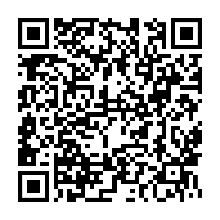 A ˗ THÔNG TIN DOANH NGHIỆPChỉ tiêuNăm 2022Kế hoạch năm 20239 tháng đầu năm 2023Tổng tài sảnVốn chủ sở hữuDoanh thu thuầnTổng doanh thuLợi nhuận trước thuếLợi nhuận sau thuếB ˗ TÌNH HÌNH HOẠT ĐỘNG KINH DOANH CỦA DOANH NGHIỆPChỉ tiêuGiảm đi đáng kểGiảm điCơ bản ổn địnhTăng lênTăng lên đáng kểDoanh thu☐☐☐☐☐Lợi nhuận☐☐☐☐☐Tổng chi phí☐☐☐☐☐Chỉ tiêuGiảm đi đáng kểGiảm điCơ bản ổn địnhTăng lênTăng lên đáng kểChi phí lao động☐☐☐☐☐Chi phí xăng dầu☐☐☐☐☐Chi phí bán hàng, marketing☐☐☐☐☐Chi phí chuyển đổi công nghệ☐☐☐☐☐Chi phí nghiên cứu phát triển☐☐☐☐☐Chi phí đầu tư phát triển bền vững☐☐☐☐☐Khó khănMức độ tác độngMức độ tác độngMức độ tác độngDự báo thời gian tác động
 kéo dài tớiDự báo thời gian tác động
 kéo dài tớiDự báo thời gian tác động
 kéo dài tớiDự báo thời gian tác động
 kéo dài tớiKhó khănTác động ítTác động tương đốiTác động lớnCuối năm 2023Nửa đầu năm 2024Cuối năm 2024Qua năm 2024Kinh tế tăng trưởng chậmBiến động giá năng lượng, nguyên vật liệu đầu vàoGiảm số lượng đơn hàngTrở ngại do các biện pháp phi thuế quan (NTMs) trong thương mại quốc tếSức ép từ tỷ giá gia tăngLạm phát caoKhó khăn trong tiếp cận nguồn vốn, lãi suất caoRủi ro an ninh mạngLao động không đáp ứng được về số lượng/chất lượngBất ổn chính trị trên thế giớiCạnh tranh giữa các doanh nghiệp cùng ngànhKhác (Vui lòng cho biết:……………………)Chiến lược12 tháng36 thángĐào tạo và nâng cao chất lượng nguồn nhân lực☐☐Tăng cường nguồn vốn cho thiết bị công nghệ phục vụ chuyển đổi số☐☐Tăng cường hoạt động quảng cáo sử dụng công nghệ số (mạng xã hội)☐☐Tăng cường hoạt động hậu mãi để gắn kết khách hàng☐☐Đơn giản hóa hóa quy trình hoạt động để cắt giảm chi phí☐☐Tăng cường hoạt động mua bán và sáp nhập (M&A)☐☐Thu hẹp quy mô doanh nghiệp và cắt giảm số lượng chi nhánh hoạt động☐☐Mở rộng chuỗi cung cung ứng & tìm kiếm thị trường mới☐☐Tái cấu trúc hoạt động doanh nghiệp để chuyển đổi lĩnh vực kinh doanh☐☐Đẩy mạnh thực hành ESG, phát triển bền vững☐☐Khác (Vui lòng cho biết: ......................................................................)☐☐C ˗ TRIỂN VỌNG KINH DOANH VÀ KHUYẾN NGHỊ CHÍNH SÁCHChỉ tiêuGiảm điđáng kểGiảm điCơ bản ổn địnhTăng lênTăng lênđáng kểDoanh thu☐☐☐☐☐Tổng chi phí☐☐☐☐☐Lợi nhuận☐☐☐☐☐1-3 năm nữaSau 3 năm nữaKhông rõLiên quan đến công nghệLiên quan đến công nghệLiên quan đến công nghệLiên quan đến công nghệTrí thông minh nhân tạo (Artificial Intelligence)☐☐☐Người máy và tự động hóa (Robotics & Automation)☐☐☐Internet vạn vật kết nối (Internet of Things)☐☐☐Phân tích dữ liệu lớn (Big Data Analytics)☐☐☐Khối chuỗi (Blockchain)☐☐☐In 3D (3D Printing)☐☐☐Bản sao kỹ thuật số (Digital Twins)☐☐☐Xe tự hành (Self-Driving Vehicles)☐☐☐Máy bay không người lái (Unmanned Aerial Vehicles)☐☐☐Tính toán lượng tử (Quantum Computing)☐☐☐Tăng cường sinh học (Bionic Enhancement)☐☐☐Liên quan đến Ngành/Xã hộiLiên quan đến Ngành/Xã hộiLiên quan đến Ngành/Xã hộiLiên quan đến Ngành/Xã hộiLogistics đa kênh (Ommichannel Logistics)☐☐☐Thay đổi trong phong cách và phương thức làm việc (Future of Work)☐☐☐Thị trường logistics (Logistics Marketplaces)☐☐☐Logistics bền vững (Sustainable Logistics)☐☐☐Sự thay đổi tư duy đối với bao bì (Rethinking Packaging)☐☐☐Kinh tế chia sẻ (Sharing Economy)☐☐☐Chuỗi cung ứng sạch (Fresh Chain)☐☐☐Container thông minh (Smart Containerization)☐☐☐Tùy biến đại chúng (Mass Personalization) ☐☐☐12345Liên quan đến công nghệLiên quan đến công nghệLiên quan đến công nghệLiên quan đến công nghệLiên quan đến công nghệLiên quan đến công nghệNhà kho tự động hóa (Warehouse Automation)☐☐☐☐☐Theo dõi GPS (GPS tracking)☐☐☐☐☐RFID☐☐☐☐☐Hệ thống quản lý vận tải (Transportation management system)☐☐☐☐☐Tối ưu hóa tuyến đường (Route optimization)☐☐☐☐☐Xe tự hành (Self-Driving Vehicles)☐☐☐☐☐Máy bay không người lái (Unmanned Aerial Vehicles)☐☐☐☐☐Internet vạn vật kết nối (Internet of Things)☐☐☐☐☐Phân tích dữ liệu lớn (Big Data Analytics)☐☐☐☐☐Khối chuỗi (Blockchain)☐☐☐☐☐Trí thông minh nhân tạo (Artificial Intelligence)☐☐☐☐☐Bản sao kỹ thuật số (Digital Twins)☐☐☐☐☐Tính toán lượng tử (Quantum Computing)☐☐☐☐☐Liên quan đến Ngành/Xã hộiLiên quan đến Ngành/Xã hộiLiên quan đến Ngành/Xã hộiLiên quan đến Ngành/Xã hộiLiên quan đến Ngành/Xã hộiLiên quan đến Ngành/Xã hộiLogistics đa kênh (Ommichannel Logistics)☐☐☐☐☐Đa dạng chuỗi cung ứng (Supply Chain Diversification)☐☐☐☐☐Kinh tế tuần hoàn (Circular Economy)☐☐☐☐☐Thay đổi trong phong cách và phương thức làm việc (Future of Work)☐☐☐☐☐Logistics bền vững (Sustainable Logistics)☐☐☐☐☐Sự thay đổi tư duy đối với bao bì (Rethinking Packaging)☐☐☐☐☐Kinh tế chia sẻ (Sharing Economy)☐☐☐☐☐Chuỗi cung ứng sạch (Fresh Chain)☐☐☐☐☐Tùy biến đại chúng (Mass Personalization) ☐☐☐☐☐D – ĐÁNH GIÁ DOANH NGHIỆP TIÊU BIỂUThứ hạngTÊN DOANH NGHIỆPCÔNG TY TNHH SAMSUNG SDS VIỆT NAMCÔNG TY TNHH EXPEDITORS VIỆT NAMCÔNG TY TNHH DKSH VIỆT NAMCÔNG TY TNHH KUEHNE + NAGELCÔNG TY CP GIAO NHẬN VÀ VẬN CHUYỂN IN DO TRẦNCÔNG TY TNHH DSV AIR & SEACÔNG TY CP GIAO NHẬN TOÀN CẦU DHL (VIỆT NAM)CÔNG TY CP GIAO NHẬN VẬN TẢI CON ONGCÔNG TY TNHH MAERSK LOGISTICS & SERVICES VIỆT NAMCÔNG TY TNHH SCHENKER VIỆT NAMCÔNG TY LIÊN DOANH TNHH NIPPON EXPRESS (VIỆT NAM)CÔNG TY TRÁCH NHIỆM HỮU HẠN KGL VIỆT NAMCÔNG TY CP GEMADEPTCÔNG TY CP TRANSIMEXCÔNG TY CP VẬN TẢI VÀ XẾP DỠ HẢI ANCÔNG TY CP DỊCH VỤ HÀNG HẢI HÀNG KHÔNG CON CÁ HEOCÔNG TY CP KHO VẬN MIỀN NAMCÔNG TY CP VINAFREIGHTCÔNG TY CP TẬP ĐOÀN ASGCÔNG TY CP CONTAINER VIỆT NAMCÔNG TY CP ĐẠI LÝ VẬN TẢI SAFICÔNG TY CP ĐẦU TƯ SAO Á D.CCÔNG TY CP DỊCH VỤ HÀNG HÓA SÀI GÒNCÔNG TY CP DỊCH VỤ HÀNG HÓA NỘI BÀICÔNG TY CP ICD TÂN CẢNG - LONG BÌNHCÔNG TY CP GIAO NHẬN TIẾP VẬN QUỐC TẾCÔNG TY CP ICD TÂN CẢNG SÓNG THẦN.Thứ hạngTÊN DOANH NGHIỆPTỔNG CÔNG TY HÀNG HẢI VIỆT NAMTỔNG CÔNG TY CP VẬN TẢI DẦU KHÍCÔNG TY TNHH VẬN TẢI VIỆT THUẬNCÔNG TY CP VẬN TẢI THỦY - VINACOMINCÔNG TY TNHH VẬN TẢI BIỂN VÀ XUẤT NHẬP KHẨU HTKCÔNG TY CP VẬN TẢI BIỂN VIỆT NAMTỔNG C.TY VẬN TẢI THỦY PETROLIMEXCÔNG TY CP VẬN TẢI SẢN PHẨM KHÍ QUỐC TẾCÔNG TY CP VẬN TẢI NHẬT VIỆTCÔNG TY CP VẬN TẢI DẦU KHÍ THÁI BÌNH DƯƠNGCÔNG TY CP VINAFCOCÔNG TY TNHH DỊCH VỤ HÀNG HÓA PHIM CHÍNHCÔNG TY CP VINH VÂN MINH VÂNCÔNG TY CP GIANG NAM LOGISTICSCÔNG TY CP VẬN TẢI XĂNG DẦU VITACOCÔNG TY CP VẬN TẢI XĂNG DẦU VIPCOCÔNG TY CP VẬN TẢI THỦY TÂN CẢNGCÔNG TY CP GIAO NHẬN VẬN TẢI DHTỔNG CÔNG TY CP ĐƯỜNG SÔNG MIỀN NAMCÔNG TY CP VẬN TẢI DẦU PHƯƠNG ĐÔNG VIỆTCÔNG TY CP HÀNG HẢI-DẦU KHÍ HẢI ÂUCÔNG TY TRÁCH NHIỆM HỮU HẠN LOGITEM VIỆT NAMCÔNG TY CP LOGISTICS U&IThứ hạngTÊN DOANH NGHIỆPCÔNG TY TNHH MTV TỔNG CÔNG TY TÂN TÂN CẢNG SÀI GÒNTỔNG CÔNG TY CẢNG HÀNG KHÔNG VIỆT NAM - CTCPCÔNG TY CP CẢNG RAU QUẢCÔNG TY CP CẢNG HẢI PHÒNGCÔNG TY TNHH CẢNG QUỐC TẾ TÂN CẢNG - CÁI MÉPCÔNG TY CP CẢNG ĐÀ NẴNGCÔNG TY CP CẢNG SÀI GÒNCÔNG TY CP CẢNG QUY NHƠNCÔNG TY CP CẢNG ĐỒNG NAICÔNG TY CP CẢNG XANH VIPCÔNG TY CP CẢNG QUẢNG NINHCÔNG TY CP ĐẦU TƯ VÀ PHÁT TRIỂN CẢNG ĐÌNH VŨCÔNG TY CP CẢNG CÁT LÁIThứ hạngTÊN DOANH NGHIỆPTỔNG CÔNG TY BƯU ĐIỆN VIỆT NAMTỔNG CÔNG TY CP BƯU CHÍNH VIETTELCÔNG TY CP GIAO HÀNG TIẾT KIỆMCÔNG TY TNHH SHOPEE EXPRESSCÔNG TY TNHH MTV CHUYỂN PHÁT NHANH THUẬN PHONGCÔNG TY CP DỊCH VỤ GIAO HÀNG NHANHCÔNG TY TNHH CHUYỂN PHÁT NHANH DHL - VNPTCÔNG TY CP UPS VIỆT NAMCÔNG TY TNHH NIN SING LOGISTICSCÔNG TY CP CHUYỂN PHÁT NHANH BƯU ĐIỆNCÔNG TY CP HỢP NHẤT QUỐC TẾCÔNG TY CP ĐẦU TƯ THƯƠNG MẠI PHÁT TRIỂN NHÊT TÍNCÔNG TY CP HAI BỐN BẢYCÔNG TY CP THƯƠNG MẠI VÀ CHUYỂN PHÁT NHANH NỘI BÀICÔNG TY CP DỊCH VỤ CHUYỂN PHÁT NHANH PHƯƠNG TRANG FUTACÔNG TY CP THƯƠNG MẠI VÀ DỊCH VỤ CHUYỂN PHÁT NHANH TÂN SƠN NHẤT